ТИЖНЕВИЙ МОДУЛЬ                             
з інтегрованого курсу «Українська мова» 
(2 клас)©Ірина Старагіна, Аліна Ткаченко, Людмила Гуменюк, Оксана Волошенюк, 2018 – 2019 © НУШ-2 Авторський колектив під керівництвом Романа ШиянаДодаток 1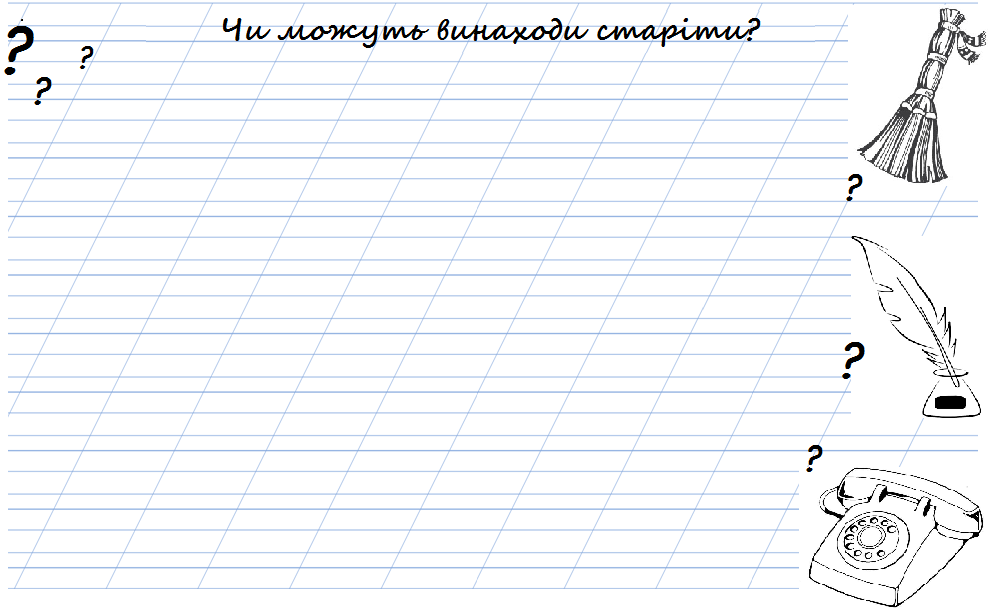 Додаток 2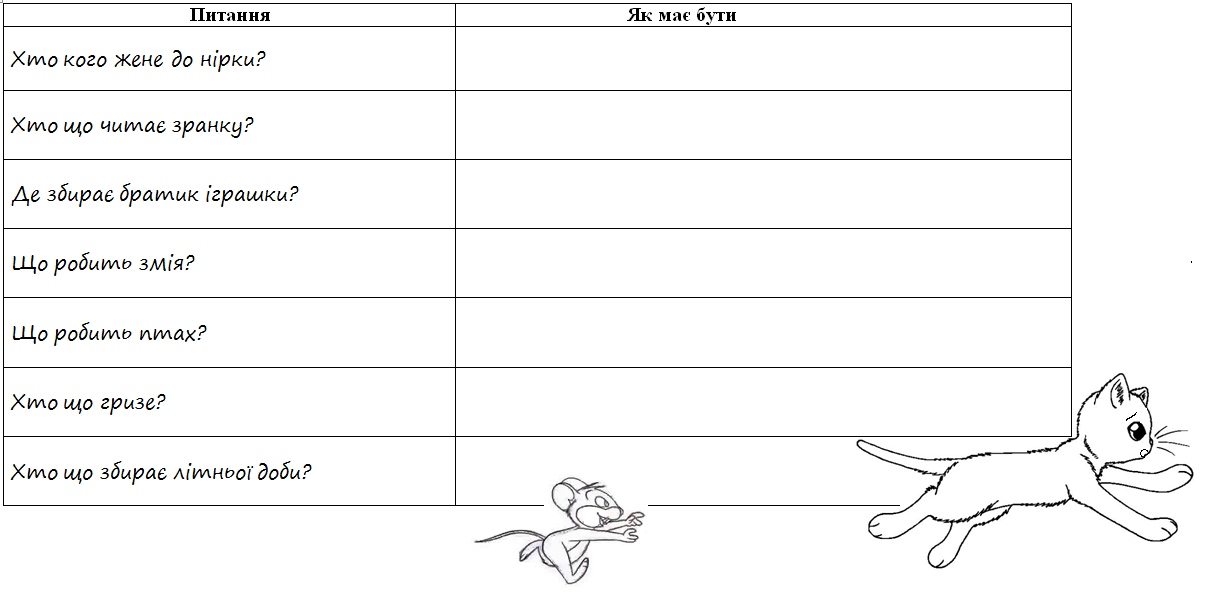 Додаток 31 клітинка: Чому чорти вкрали жінок і скарби в козаків? 2 клітинка: Для чого козак Ждан винайшов підводний човен? 3 клітинка: Скільки днів і ночей добиралися козаки до чортячого лігва ? 4 клітинка: Чи вдалося козакам подолати чортів та повернути вкрадене? 5 клітинка: 	Куди повернулися козаки з пекла? 	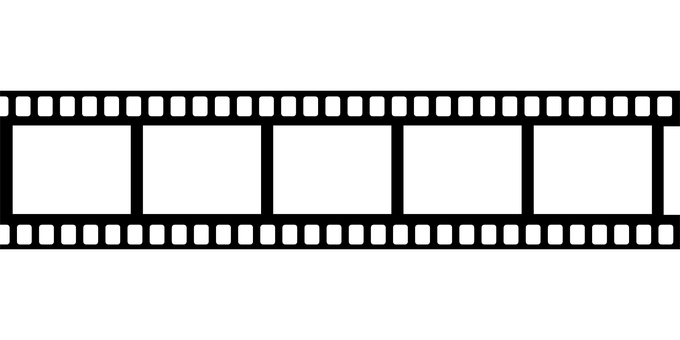 Додаток 4   1.                                                                          2.    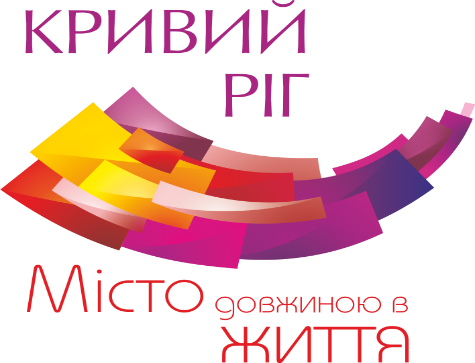 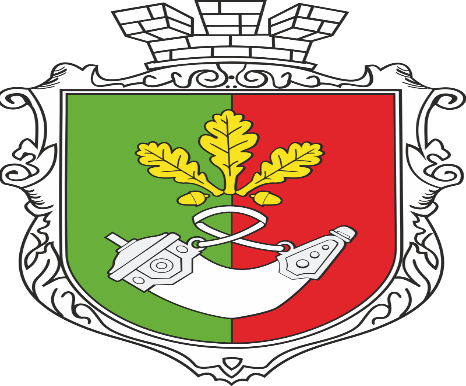                                                                     3. 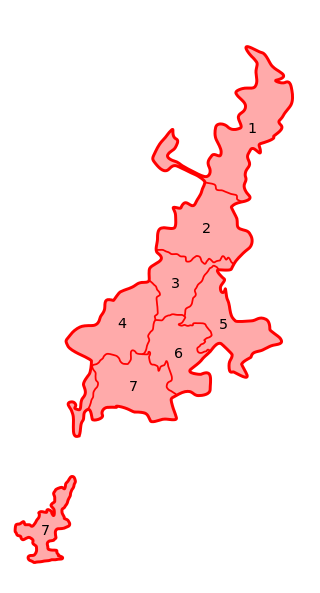 Додаток 5                                                                            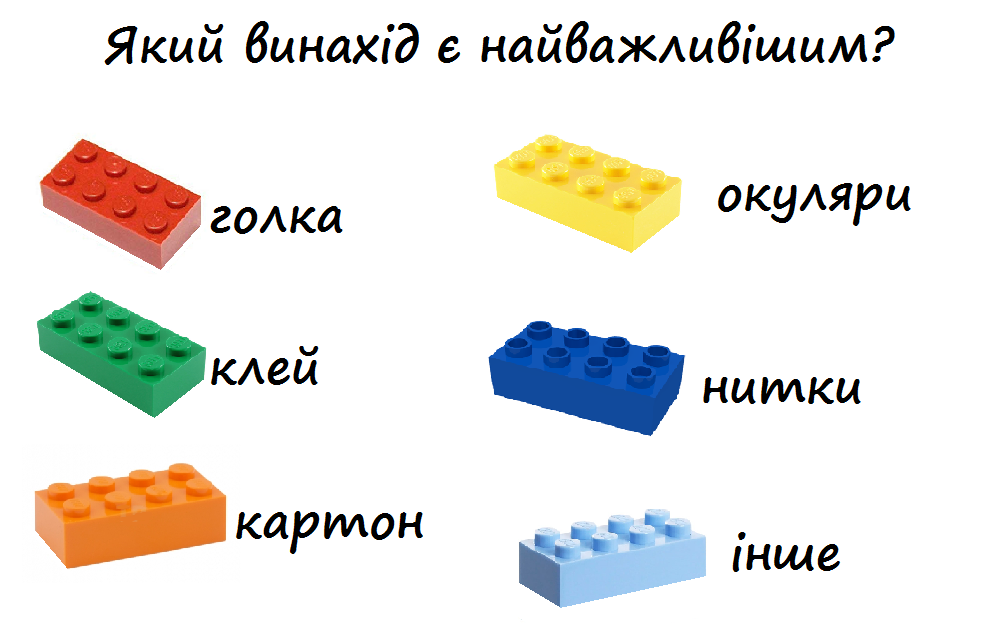 Додаток 6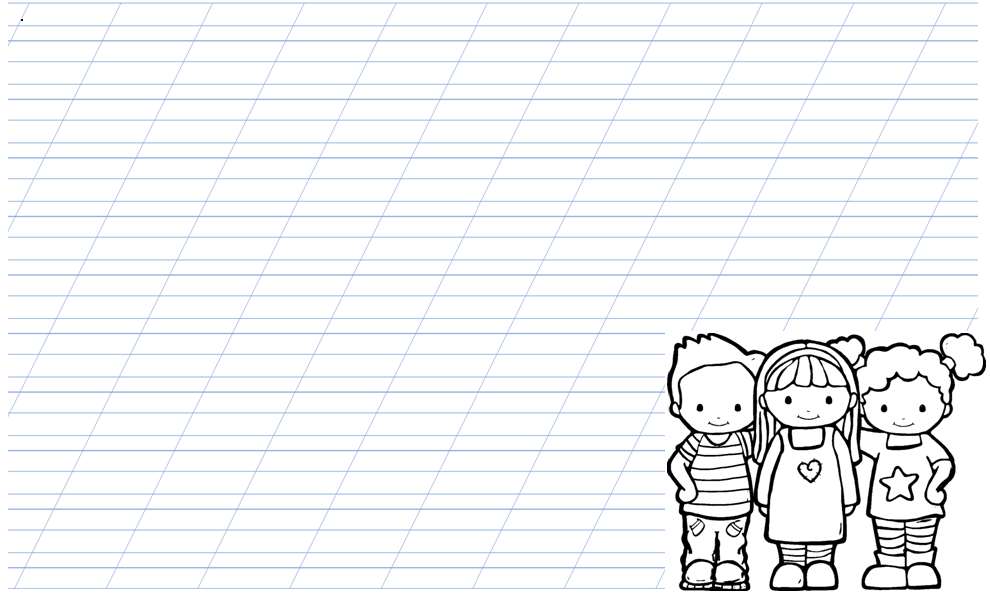 «Медійна програма в Україні» фінансується Агентством США з міжнародного розвитку (USAID) і виконується міжнародною організацією Internews. ‘												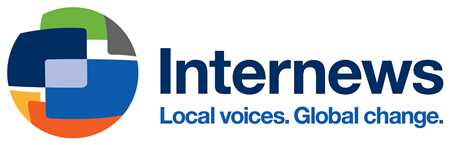 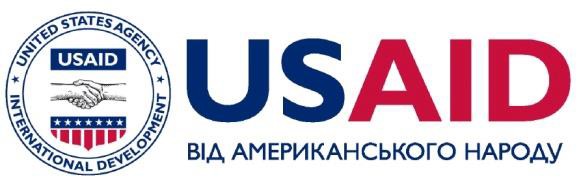 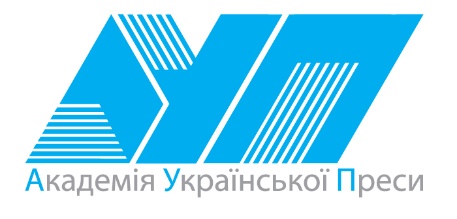 Виготовлення цього тижневого кейсу стало можливим завдяки підтримці американського народу, що була надана через проект USAID «Медійна програма в Україні», який виконується міжнародною організацією Internews. Зміст матеріалів є виключно відповідальністю авторської групи та необов’язково відображає точку зору USAID, уряду США та Internews.№ з/пДатаПроблемне запитання/ ТемаПроблемне запитання/ ТемаОрієнтовні види діяльностіОрієнтовні види діяльностіРесурси/ДжерелаТиждень 25 (11.03- 15.03.2019)         Змістові лінії та пропонований змістВзаємодіємо усно.   Розуміння значення слова як умова успішного спілкування. Види інформації: текстова, графічна, звукова (без уведення термінів). Перетворення інформації.Взаємодіємо письмово. Орфографічний словник як джерело для перевірки орфограм. Редагування як спосіб удосконалення тексту. Читаємо.  Вибіркове читання. Довідкова література: словники, довідники, дитячі енциклопедії. Малі фольклорні форми: загадки, скоромовки, прислів’я, приказки, ігровий фольклор, казки, пісні, легенди, міфи. Роль заголовка. Зв’язок між заголовком і змістом тексту. Аналіз художнього тексту. Місце і час подій, персонажі (вчинки, мотиви поведінки, думки, емоції). Стратегії вдумливого читання. Перед читанням (визначення мети читання, прогнозування змісту); під час читання (розуміння лексики, створення в уяві картин, які відповідають змісту, прогнозування розвитку подій, відповідь на запитання, поставлені перед читанням); після читання (зв’язок книжкових подій з подіями із власного життя, формування власного погляду на книжку. Пряме й переносне значення слів у художньому тексті.Досліджуємо мовлення. Основа та закінчення. Форми слова та споріднені слова. Лексичне значення слова. Однозначні та багатозначні слова. Пряме й переносне значення слова. Досліджуємо медіа. Правдива і неправдива інформація. Мультфільми. Елементи форми і їх значення для сприйняття основних ідей (колір, музика, анімація у мультфільмах). Театралізуємо. Інсценізація улюблених казок і віршів. Жести, міміка, інтонації, пози, дії – несловесний складник висловлювання.Декорації та театральний реквізит. Театральний костюм як складник ролі. Примітка: Завдання, спрямовані на формування та відпрацювання умінь та навичок (графічних, орфографічних, орфоепічних тощо), учитель може добирати додатково, ураховуючи індивідуальні особливості учнів.У доборі текстів враховується поточна тема інтегрованого курсу «Я досліджую світ» – «ІДЕЇ-ВИНАХОДИ-ВІДКРИТТЯ» (березень)..Тиждень 25 (11.03- 15.03.2019)         Змістові лінії та пропонований змістВзаємодіємо усно.   Розуміння значення слова як умова успішного спілкування. Види інформації: текстова, графічна, звукова (без уведення термінів). Перетворення інформації.Взаємодіємо письмово. Орфографічний словник як джерело для перевірки орфограм. Редагування як спосіб удосконалення тексту. Читаємо.  Вибіркове читання. Довідкова література: словники, довідники, дитячі енциклопедії. Малі фольклорні форми: загадки, скоромовки, прислів’я, приказки, ігровий фольклор, казки, пісні, легенди, міфи. Роль заголовка. Зв’язок між заголовком і змістом тексту. Аналіз художнього тексту. Місце і час подій, персонажі (вчинки, мотиви поведінки, думки, емоції). Стратегії вдумливого читання. Перед читанням (визначення мети читання, прогнозування змісту); під час читання (розуміння лексики, створення в уяві картин, які відповідають змісту, прогнозування розвитку подій, відповідь на запитання, поставлені перед читанням); після читання (зв’язок книжкових подій з подіями із власного життя, формування власного погляду на книжку. Пряме й переносне значення слів у художньому тексті.Досліджуємо мовлення. Основа та закінчення. Форми слова та споріднені слова. Лексичне значення слова. Однозначні та багатозначні слова. Пряме й переносне значення слова. Досліджуємо медіа. Правдива і неправдива інформація. Мультфільми. Елементи форми і їх значення для сприйняття основних ідей (колір, музика, анімація у мультфільмах). Театралізуємо. Інсценізація улюблених казок і віршів. Жести, міміка, інтонації, пози, дії – несловесний складник висловлювання.Декорації та театральний реквізит. Театральний костюм як складник ролі. Примітка: Завдання, спрямовані на формування та відпрацювання умінь та навичок (графічних, орфографічних, орфоепічних тощо), учитель може добирати додатково, ураховуючи індивідуальні особливості учнів.У доборі текстів враховується поточна тема інтегрованого курсу «Я досліджую світ» – «ІДЕЇ-ВИНАХОДИ-ВІДКРИТТЯ» (березень)..Тиждень 25 (11.03- 15.03.2019)         Змістові лінії та пропонований змістВзаємодіємо усно.   Розуміння значення слова як умова успішного спілкування. Види інформації: текстова, графічна, звукова (без уведення термінів). Перетворення інформації.Взаємодіємо письмово. Орфографічний словник як джерело для перевірки орфограм. Редагування як спосіб удосконалення тексту. Читаємо.  Вибіркове читання. Довідкова література: словники, довідники, дитячі енциклопедії. Малі фольклорні форми: загадки, скоромовки, прислів’я, приказки, ігровий фольклор, казки, пісні, легенди, міфи. Роль заголовка. Зв’язок між заголовком і змістом тексту. Аналіз художнього тексту. Місце і час подій, персонажі (вчинки, мотиви поведінки, думки, емоції). Стратегії вдумливого читання. Перед читанням (визначення мети читання, прогнозування змісту); під час читання (розуміння лексики, створення в уяві картин, які відповідають змісту, прогнозування розвитку подій, відповідь на запитання, поставлені перед читанням); після читання (зв’язок книжкових подій з подіями із власного життя, формування власного погляду на книжку. Пряме й переносне значення слів у художньому тексті.Досліджуємо мовлення. Основа та закінчення. Форми слова та споріднені слова. Лексичне значення слова. Однозначні та багатозначні слова. Пряме й переносне значення слова. Досліджуємо медіа. Правдива і неправдива інформація. Мультфільми. Елементи форми і їх значення для сприйняття основних ідей (колір, музика, анімація у мультфільмах). Театралізуємо. Інсценізація улюблених казок і віршів. Жести, міміка, інтонації, пози, дії – несловесний складник висловлювання.Декорації та театральний реквізит. Театральний костюм як складник ролі. Примітка: Завдання, спрямовані на формування та відпрацювання умінь та навичок (графічних, орфографічних, орфоепічних тощо), учитель може добирати додатково, ураховуючи індивідуальні особливості учнів.У доборі текстів враховується поточна тема інтегрованого курсу «Я досліджую світ» – «ІДЕЇ-ВИНАХОДИ-ВІДКРИТТЯ» (березень)..Тиждень 25 (11.03- 15.03.2019)         Змістові лінії та пропонований змістВзаємодіємо усно.   Розуміння значення слова як умова успішного спілкування. Види інформації: текстова, графічна, звукова (без уведення термінів). Перетворення інформації.Взаємодіємо письмово. Орфографічний словник як джерело для перевірки орфограм. Редагування як спосіб удосконалення тексту. Читаємо.  Вибіркове читання. Довідкова література: словники, довідники, дитячі енциклопедії. Малі фольклорні форми: загадки, скоромовки, прислів’я, приказки, ігровий фольклор, казки, пісні, легенди, міфи. Роль заголовка. Зв’язок між заголовком і змістом тексту. Аналіз художнього тексту. Місце і час подій, персонажі (вчинки, мотиви поведінки, думки, емоції). Стратегії вдумливого читання. Перед читанням (визначення мети читання, прогнозування змісту); під час читання (розуміння лексики, створення в уяві картин, які відповідають змісту, прогнозування розвитку подій, відповідь на запитання, поставлені перед читанням); після читання (зв’язок книжкових подій з подіями із власного життя, формування власного погляду на книжку. Пряме й переносне значення слів у художньому тексті.Досліджуємо мовлення. Основа та закінчення. Форми слова та споріднені слова. Лексичне значення слова. Однозначні та багатозначні слова. Пряме й переносне значення слова. Досліджуємо медіа. Правдива і неправдива інформація. Мультфільми. Елементи форми і їх значення для сприйняття основних ідей (колір, музика, анімація у мультфільмах). Театралізуємо. Інсценізація улюблених казок і віршів. Жести, міміка, інтонації, пози, дії – несловесний складник висловлювання.Декорації та театральний реквізит. Театральний костюм як складник ролі. Примітка: Завдання, спрямовані на формування та відпрацювання умінь та навичок (графічних, орфографічних, орфоепічних тощо), учитель може добирати додатково, ураховуючи індивідуальні особливості учнів.У доборі текстів враховується поточна тема інтегрованого курсу «Я досліджую світ» – «ІДЕЇ-ВИНАХОДИ-ВІДКРИТТЯ» (березень)..Тиждень 25 (11.03- 15.03.2019)         Змістові лінії та пропонований змістВзаємодіємо усно.   Розуміння значення слова як умова успішного спілкування. Види інформації: текстова, графічна, звукова (без уведення термінів). Перетворення інформації.Взаємодіємо письмово. Орфографічний словник як джерело для перевірки орфограм. Редагування як спосіб удосконалення тексту. Читаємо.  Вибіркове читання. Довідкова література: словники, довідники, дитячі енциклопедії. Малі фольклорні форми: загадки, скоромовки, прислів’я, приказки, ігровий фольклор, казки, пісні, легенди, міфи. Роль заголовка. Зв’язок між заголовком і змістом тексту. Аналіз художнього тексту. Місце і час подій, персонажі (вчинки, мотиви поведінки, думки, емоції). Стратегії вдумливого читання. Перед читанням (визначення мети читання, прогнозування змісту); під час читання (розуміння лексики, створення в уяві картин, які відповідають змісту, прогнозування розвитку подій, відповідь на запитання, поставлені перед читанням); після читання (зв’язок книжкових подій з подіями із власного життя, формування власного погляду на книжку. Пряме й переносне значення слів у художньому тексті.Досліджуємо мовлення. Основа та закінчення. Форми слова та споріднені слова. Лексичне значення слова. Однозначні та багатозначні слова. Пряме й переносне значення слова. Досліджуємо медіа. Правдива і неправдива інформація. Мультфільми. Елементи форми і їх значення для сприйняття основних ідей (колір, музика, анімація у мультфільмах). Театралізуємо. Інсценізація улюблених казок і віршів. Жести, міміка, інтонації, пози, дії – несловесний складник висловлювання.Декорації та театральний реквізит. Театральний костюм як складник ролі. Примітка: Завдання, спрямовані на формування та відпрацювання умінь та навичок (графічних, орфографічних, орфоепічних тощо), учитель може добирати додатково, ураховуючи індивідуальні особливості учнів.У доборі текстів враховується поточна тема інтегрованого курсу «Я досліджую світ» – «ІДЕЇ-ВИНАХОДИ-ВІДКРИТТЯ» (березень)..Тиждень 25 (11.03- 15.03.2019)         Змістові лінії та пропонований змістВзаємодіємо усно.   Розуміння значення слова як умова успішного спілкування. Види інформації: текстова, графічна, звукова (без уведення термінів). Перетворення інформації.Взаємодіємо письмово. Орфографічний словник як джерело для перевірки орфограм. Редагування як спосіб удосконалення тексту. Читаємо.  Вибіркове читання. Довідкова література: словники, довідники, дитячі енциклопедії. Малі фольклорні форми: загадки, скоромовки, прислів’я, приказки, ігровий фольклор, казки, пісні, легенди, міфи. Роль заголовка. Зв’язок між заголовком і змістом тексту. Аналіз художнього тексту. Місце і час подій, персонажі (вчинки, мотиви поведінки, думки, емоції). Стратегії вдумливого читання. Перед читанням (визначення мети читання, прогнозування змісту); під час читання (розуміння лексики, створення в уяві картин, які відповідають змісту, прогнозування розвитку подій, відповідь на запитання, поставлені перед читанням); після читання (зв’язок книжкових подій з подіями із власного життя, формування власного погляду на книжку. Пряме й переносне значення слів у художньому тексті.Досліджуємо мовлення. Основа та закінчення. Форми слова та споріднені слова. Лексичне значення слова. Однозначні та багатозначні слова. Пряме й переносне значення слова. Досліджуємо медіа. Правдива і неправдива інформація. Мультфільми. Елементи форми і їх значення для сприйняття основних ідей (колір, музика, анімація у мультфільмах). Театралізуємо. Інсценізація улюблених казок і віршів. Жести, міміка, інтонації, пози, дії – несловесний складник висловлювання.Декорації та театральний реквізит. Театральний костюм як складник ролі. Примітка: Завдання, спрямовані на формування та відпрацювання умінь та навичок (графічних, орфографічних, орфоепічних тощо), учитель може добирати додатково, ураховуючи індивідуальні особливості учнів.У доборі текстів враховується поточна тема інтегрованого курсу «Я досліджую світ» – «ІДЕЇ-ВИНАХОДИ-ВІДКРИТТЯ» (березень)..Тиждень 25 (11.03- 15.03.2019)         Змістові лінії та пропонований змістВзаємодіємо усно.   Розуміння значення слова як умова успішного спілкування. Види інформації: текстова, графічна, звукова (без уведення термінів). Перетворення інформації.Взаємодіємо письмово. Орфографічний словник як джерело для перевірки орфограм. Редагування як спосіб удосконалення тексту. Читаємо.  Вибіркове читання. Довідкова література: словники, довідники, дитячі енциклопедії. Малі фольклорні форми: загадки, скоромовки, прислів’я, приказки, ігровий фольклор, казки, пісні, легенди, міфи. Роль заголовка. Зв’язок між заголовком і змістом тексту. Аналіз художнього тексту. Місце і час подій, персонажі (вчинки, мотиви поведінки, думки, емоції). Стратегії вдумливого читання. Перед читанням (визначення мети читання, прогнозування змісту); під час читання (розуміння лексики, створення в уяві картин, які відповідають змісту, прогнозування розвитку подій, відповідь на запитання, поставлені перед читанням); після читання (зв’язок книжкових подій з подіями із власного життя, формування власного погляду на книжку. Пряме й переносне значення слів у художньому тексті.Досліджуємо мовлення. Основа та закінчення. Форми слова та споріднені слова. Лексичне значення слова. Однозначні та багатозначні слова. Пряме й переносне значення слова. Досліджуємо медіа. Правдива і неправдива інформація. Мультфільми. Елементи форми і їх значення для сприйняття основних ідей (колір, музика, анімація у мультфільмах). Театралізуємо. Інсценізація улюблених казок і віршів. Жести, міміка, інтонації, пози, дії – несловесний складник висловлювання.Декорації та театральний реквізит. Театральний костюм як складник ролі. Примітка: Завдання, спрямовані на формування та відпрацювання умінь та навичок (графічних, орфографічних, орфоепічних тощо), учитель може добирати додатково, ураховуючи індивідуальні особливості учнів.У доборі текстів враховується поточна тема інтегрованого курсу «Я досліджую світ» – «ІДЕЇ-ВИНАХОДИ-ВІДКРИТТЯ» (березень)..1.Для чого в загадках  порівняння? Слухання та відгадування загадок Любові ВідутиПослухайте й відгадайте загадки.Що допомогло вам їх відгадати? (Порівняння: 1) дуга над річкою; 2) сито… вітер штовхав – дощ на землю упав.)Чому в загадках використовуються порівняння? (Щоб змусити читача/слухача поміркувати на основі уяви. )Як ви думаєте, чи може такий предмет як сито бути чиїмось відкриттям? Чому?На вашу думку, чи одразу з появою зернових культур люди винайшли сито?Як, на вашу думку, люди здогадались про те, що сито -  потрібна річ?Чи можна сказати, що для відкриття потрібне вміння побачити приховане?Чому і дорослі, і малі люблять відгадувати загадки? (Загадки своїми порівняннями вчать бачити те, що спочатку не є очевидним.)Робота в групі: запис слів під диктування, добір загадок про винаходи людства Запишіть слова під диктування: Робот, антена, світлофор, фотоапарат, млин, трактор, поїзд, піч, пароплав, компас, автобус, літак, ракета, тролейбус, супутник. Обговоріть у групі, про які 4 винаходи людства із згаданих ви знаєте загадки або загадки про які з них можете придумати  самостійно. Підготуйтеся загадати ці загадки однокласникам. Чи трапилися у ваших загадках порівняння? Створення письмового висловлювання «Чи можуть винаходи старіти?». Перевірка сумнівних написань за орфографічним словником. Редагування текстуЩо в теперішній час замінює сірники? Що в теперішній час замінює віз?  Що в теперішній час замінює телевізор? Чи можуть старіти винаходи? Чому це відбувається?  Запишіть свої думки. (Додаток 1)Обміняйтеся зошитами та прочитайте текст один одного. Обговоріть, що вам сподобалося в текстах одне одного, а що, на вашу думку, бажано змінити або додати. Поміркуйте, що б ви уточнили у власному тексті після обговорення (таке уточнення називається редагування). Внесіть доповнення, тобто відредагуйте власний текст.Слухання та відгадування загадок Любові ВідутиПослухайте й відгадайте загадки.Що допомогло вам їх відгадати? (Порівняння: 1) дуга над річкою; 2) сито… вітер штовхав – дощ на землю упав.)Чому в загадках використовуються порівняння? (Щоб змусити читача/слухача поміркувати на основі уяви. )Як ви думаєте, чи може такий предмет як сито бути чиїмось відкриттям? Чому?На вашу думку, чи одразу з появою зернових культур люди винайшли сито?Як, на вашу думку, люди здогадались про те, що сито -  потрібна річ?Чи можна сказати, що для відкриття потрібне вміння побачити приховане?Чому і дорослі, і малі люблять відгадувати загадки? (Загадки своїми порівняннями вчать бачити те, що спочатку не є очевидним.)Робота в групі: запис слів під диктування, добір загадок про винаходи людства Запишіть слова під диктування: Робот, антена, світлофор, фотоапарат, млин, трактор, поїзд, піч, пароплав, компас, автобус, літак, ракета, тролейбус, супутник. Обговоріть у групі, про які 4 винаходи людства із згаданих ви знаєте загадки або загадки про які з них можете придумати  самостійно. Підготуйтеся загадати ці загадки однокласникам. Чи трапилися у ваших загадках порівняння? Створення письмового висловлювання «Чи можуть винаходи старіти?». Перевірка сумнівних написань за орфографічним словником. Редагування текстуЩо в теперішній час замінює сірники? Що в теперішній час замінює віз?  Що в теперішній час замінює телевізор? Чи можуть старіти винаходи? Чому це відбувається?  Запишіть свої думки. (Додаток 1)Обміняйтеся зошитами та прочитайте текст один одного. Обговоріть, що вам сподобалося в текстах одне одного, а що, на вашу думку, бажано змінити або додати. Поміркуйте, що б ви уточнили у власному тексті після обговорення (таке уточнення називається редагування). Внесіть доповнення, тобто відредагуйте власний текст.Любов Відута «Загадки», Хрестоматія 1,2 кл., с.62Любов Відута «Загадки», Хрестоматія 1,2 кл., с.622.Чому поети вигадують нові слова? (Продовження.) Прогнозування змісту на основі заголовку тексту «Пан Перевертас» Сергія ПантюкаПрочитайте заголовок до вірша, з яким ми будемо працювати. На вашу думку, про що може йти мова в цьому вірші?До кого вживається звертання пан?А пані?Чому слово Перевертас написано з великої літери?Чи чули ви коли-небудь це слово? Що може означати слово Перевертас?Важливо!  Учитель вислуховує думки дітей, а потім звертає увагу на те, що перевертати – це багатозначне слово, у якого є не тільки пряме значення – повертати з одного боку на інший (наприклад сіно, землю), а й переносне – порушувати звичайний порядок.  Учитель схематично фіксує на дошці наявність у слова прямого та переносного значення. На вашу думку, пан Перевертас є реальною особою чи вигаданою?Слухання авторського виконання вірша «Пан Перевертас». Виразне читання та слухання вірша, обговорення первинного сприйняття Чи справдились ваші передбачення стосовно того, про що йтиметься у вірші?Чи є бажаючі прочитати вірш так само, як це зробив автор? (2 -3 спроби.)Чому, на вашу думку, поет вигадав саме таке ім’я для  свого персонажа? У якому значенні слова – прямому чи переносному – використовується слово перевертається в цьому вірші?  Як ви думаєте, чи може дружба з паном Перевертасом допомогти зробити якийсь винахід? Робота в парах: вибіркове читання, запис відповідей «Як має бути» (Додаток 2). Перевірка сумнівних написань за орфографічним словником або друкованим текстом віршаПрочитайте вірш і дайте відповіді на питання так, як має бути, що встановити порядок. Узгодьте свої відповіді та  запишіть їх. У разі сумнівів у написанні слова зверніться до орфографічного словника або тексту вірша Хрестоматії.Написання яких слів викликало сумніви? Робота в групі: створення ілюстрації до вірша - Розгляньте ілюстрацію до вірша, на якому зображений пан Перевертас, та обговоріть, чим вам подобається ця ілюстрація, а що б ви хотіли змінити чи додати. Створіть власний портрет пана Перевертаса. Д/з. Повправляйтесь у виразному читанні вірша для участі у фестивалі  виконавців вірша Сергія Панюка   «Пан Перевертас». За бажанням вірш можна вивчити. Також можна подбати про  театральний костюм чи  театральній реквізит, про пантоміму, якою можна супроводити виконання вірша. Прогнозування змісту на основі заголовку тексту «Пан Перевертас» Сергія ПантюкаПрочитайте заголовок до вірша, з яким ми будемо працювати. На вашу думку, про що може йти мова в цьому вірші?До кого вживається звертання пан?А пані?Чому слово Перевертас написано з великої літери?Чи чули ви коли-небудь це слово? Що може означати слово Перевертас?Важливо!  Учитель вислуховує думки дітей, а потім звертає увагу на те, що перевертати – це багатозначне слово, у якого є не тільки пряме значення – повертати з одного боку на інший (наприклад сіно, землю), а й переносне – порушувати звичайний порядок.  Учитель схематично фіксує на дошці наявність у слова прямого та переносного значення. На вашу думку, пан Перевертас є реальною особою чи вигаданою?Слухання авторського виконання вірша «Пан Перевертас». Виразне читання та слухання вірша, обговорення первинного сприйняття Чи справдились ваші передбачення стосовно того, про що йтиметься у вірші?Чи є бажаючі прочитати вірш так само, як це зробив автор? (2 -3 спроби.)Чому, на вашу думку, поет вигадав саме таке ім’я для  свого персонажа? У якому значенні слова – прямому чи переносному – використовується слово перевертається в цьому вірші?  Як ви думаєте, чи може дружба з паном Перевертасом допомогти зробити якийсь винахід? Робота в парах: вибіркове читання, запис відповідей «Як має бути» (Додаток 2). Перевірка сумнівних написань за орфографічним словником або друкованим текстом віршаПрочитайте вірш і дайте відповіді на питання так, як має бути, що встановити порядок. Узгодьте свої відповіді та  запишіть їх. У разі сумнівів у написанні слова зверніться до орфографічного словника або тексту вірша Хрестоматії.Написання яких слів викликало сумніви? Робота в групі: створення ілюстрації до вірша - Розгляньте ілюстрацію до вірша, на якому зображений пан Перевертас, та обговоріть, чим вам подобається ця ілюстрація, а що б ви хотіли змінити чи додати. Створіть власний портрет пана Перевертаса. Д/з. Повправляйтесь у виразному читанні вірша для участі у фестивалі  виконавців вірша Сергія Панюка   «Пан Перевертас». За бажанням вірш можна вивчити. Також можна подбати про  театральний костюм чи  театральній реквізит, про пантоміму, якою можна супроводити виконання вірша. Хрестоматія 1,2 клас, Сергій Пантюк «Пан Перевертас»,с. 101Читає автор. Режим доступу:https://www.youtube.com/watch?v=ApI1YowtglsХрестоматія 1,2 клас, Сергій Пантюк «Пан Перевертас»,с. 101Читає автор. Режим доступу:https://www.youtube.com/watch?v=ApI1Yowtgls3.Чому поети вигадують нові слова? (Продовження.)Фестиваль виконавців вірша  Сергія Пантюка   «Пан Перевертас»Важливо! Учитель з’ясовує, скільки бажаючих хочуть взяти участь у фестивалі. Учні домовляються про послідовність або проводиться жеребкування. Якщо бажаючих багато, то фестиваль проводиться на декількох заняттях. Достатньо на одному занятті подивитися  3-5 виконавців. Учні самостійно вирішують: будуть вони читати вірш з пам’яті, чи з опорою на текст, чи будуть використовувати   театральний костюм або  театральний реквізит. Учитель просто їх запитує, як саме вони визначилися і що будуть пропонувати глядачам під час свого виступу. Слухання авторського виконання вірша «Веселий крутисловик». Виразне читання та слухання вірша, обговорення первинного сприйняття вірша - Чи зрозуміли ви, про що вірш? Чому? - Що означає слово крутисловик в назві вірша? Важливо!  Учитель вислуховує думки дітей, серед яких, скоріше за все, буде ідея пов’язати смисл цього слова зі словом крутий у переносному значенні, поширеному в сучасному мовленні, але потім звертає увагу на те, що у слова  крутисловик у цьому вірші має зв'язок зі словом крутити  в значенні чинити щось на свій лад. Якщо слово написано з малої літери, чи можна стверджувати, що це ім’я? Що таке, на вашу думк, крутисловик? (Гра зі словами, її назва.)Які ви знаєте ігри зі  розгадуванням слів? (Ребуси, анаграми.)Робота в групах: створення словника для гри в крутисловика.У залежності від кількості груп в класі, кожна група отримує по 1 - 2 рядки з вірша і тлумачить слова. Фестиваль виконавців вірша  Сергія Пантюка   «Пан Перевертас»Важливо! Учитель з’ясовує, скільки бажаючих хочуть взяти участь у фестивалі. Учні домовляються про послідовність або проводиться жеребкування. Якщо бажаючих багато, то фестиваль проводиться на декількох заняттях. Достатньо на одному занятті подивитися  3-5 виконавців. Учні самостійно вирішують: будуть вони читати вірш з пам’яті, чи з опорою на текст, чи будуть використовувати   театральний костюм або  театральний реквізит. Учитель просто їх запитує, як саме вони визначилися і що будуть пропонувати глядачам під час свого виступу. Слухання авторського виконання вірша «Веселий крутисловик». Виразне читання та слухання вірша, обговорення первинного сприйняття вірша - Чи зрозуміли ви, про що вірш? Чому? - Що означає слово крутисловик в назві вірша? Важливо!  Учитель вислуховує думки дітей, серед яких, скоріше за все, буде ідея пов’язати смисл цього слова зі словом крутий у переносному значенні, поширеному в сучасному мовленні, але потім звертає увагу на те, що у слова  крутисловик у цьому вірші має зв'язок зі словом крутити  в значенні чинити щось на свій лад. Якщо слово написано з малої літери, чи можна стверджувати, що це ім’я? Що таке, на вашу думк, крутисловик? (Гра зі словами, її назва.)Які ви знаєте ігри зі  розгадуванням слів? (Ребуси, анаграми.)Робота в групах: створення словника для гри в крутисловика.У залежності від кількості груп в класі, кожна група отримує по 1 - 2 рядки з вірша і тлумачить слова. Хрестоматія 1,2 клас, Сергій Пантюк «Веселий крутисловик»,с. 102Читає автор. Режим доступу:https://www.youtube.com/watch?v=ApI1YowtglsХрестоматія 1,2 клас, Сергій Пантюк «Веселий крутисловик»,с. 102Читає автор. Режим доступу:https://www.youtube.com/watch?v=ApI1Yowtgls4.Що означає уміти дивитися мультфільм?  Фестиваль виконавців вірша  Сергія Пантюка   «Пан Перевертас» (за потреби)Перегляд 5 серії анімаційного серіалу  «Моя країна Україна»: пошук фактів. Зараз ми будемо дивитися чергову серію мультфільму, але не просто дивитися, а виконувати таке завдання:  ви будете шукати в мультфільмі факти. Кожен із вас під час перегляду має знайти згадку про якийсь один факт.Важливо! Факти – це те, що можна виміряти, порахувати, перевірити. Згадані в мультфільмі факти - це, наприклад: «В Україні є місто Кривий Ріг», «Завод Криворіжсталь – найбільше металургійне підприємство України», «Трамвай – основний вид транспорту в місті». Учитель записує факти, які наводять учні з переглянутого мультфільму на одній половині дошки. Чи можеш ти навести факт про своє місто, село, школу чи клас?Перегляд 5 серії анімаційного серіалу  «Моя країна Україна»: факти і вигадкиЗараз ми ще раз переглянемо мультфільм і ви знайдете те, що, на вашу думку, є вигадкою. (Наприклад, що трамваї літають.)Важливо! Учитель на одній частині дошки групує факти, а на другій - вигадки.А як ви думаєте: козацький підводний човен: це факт чи вигадка? Чому ви так уважаєте? Поясніть свою думку.Важливо! Козацькі підводні човни може насправді й існували – це, звичайно, були не нинішні підводні човни, які можуть довго функціонувати під водою, але існують описи свідків, навіть спроби відтворення конструкцій козацьких човнів, які опускалися під воду і несподівано виринали під стінами турецьких фортець, але достеменно про це невідомо. Так що це поки що факт зі знаком запитання. Але, хто знає, може де й віднайдуться такі креслення. Словом, не можна стверджувати, це факт чи вигадка.Куди б ви звернулися, щоб перевірити, чи є щось згадане в тексті фактом? (Енциклопедія, довідник, можна розпитати знаючу людину, вчителя. Також можна звернутися до Вікіпедії . Назва Вікіпедія утворена від слів «вікі» (технології для створення сайтів) та «енциклопедія». Вікіпедія — п'ятий за популярністю веб-сайт у світі.)Переказ  легенди про козака Ждана і козацький підводний човен з використанням розкадровки (умовні кадри майбутнього фільму, Додаток 3 )Зараз спробуємо в цих кадрах – квадратиках розказати легенду про козака Ждана і козацький підводний човен. Записуємо стисло, даючи відповідь на питання, але так щоб вийшов зв’язний текст. Робота з  графічними зображеннями в текстах Перед вами  декілька зображень, які стосуються міста Кривий Ріг и трапляються, наприклад,  в туристичних путівниках (Додаток 4). Що спільного ви бачите на всіх цих зображеннях? Чому можна стверджувати, що всі ці зображення стосуються міста Кривий Ріг?  Важливо! Інформація для вчителя: перше зображення - логотип міста Кривого Рогу (знак, що щось означає якусь гарну думку про населений пункт, яка має зразу запам’ятатися); друге зображення - герб міста Кривий Ріг – це зображення, що говорить найголовніше про якийсь населений пункт ( тут це ріг у вигляді порохівниці – пустого рогу тварини, де козаки зберігали порох); третє зображення – мапа міста Кривий Ріг – так розміщено місто на поверхні.Перегляд 5 серії анімаційного серіалу  «Моя країна Україна»: робота з титрами А зараз ми повернемося до початку анімафільму. Минулого тижня ми вчилися читати і розуміти прикінцеві титри, де зазначені ті, хто створив анімацію. А зараз давайте подивимося як виглядають титри на початку. Вони мають зразу привернути увагу до центральних персонажів, представити фільм із першої ж секунди.Чому на вашу думку, автори обрали саме такий початок?Чи вдалося їм коротко показати, що буде подалі?Фестиваль виконавців вірша  Сергія Пантюка   «Пан Перевертас» (за потреби)Перегляд 5 серії анімаційного серіалу  «Моя країна Україна»: пошук фактів. Зараз ми будемо дивитися чергову серію мультфільму, але не просто дивитися, а виконувати таке завдання:  ви будете шукати в мультфільмі факти. Кожен із вас під час перегляду має знайти згадку про якийсь один факт.Важливо! Факти – це те, що можна виміряти, порахувати, перевірити. Згадані в мультфільмі факти - це, наприклад: «В Україні є місто Кривий Ріг», «Завод Криворіжсталь – найбільше металургійне підприємство України», «Трамвай – основний вид транспорту в місті». Учитель записує факти, які наводять учні з переглянутого мультфільму на одній половині дошки. Чи можеш ти навести факт про своє місто, село, школу чи клас?Перегляд 5 серії анімаційного серіалу  «Моя країна Україна»: факти і вигадкиЗараз ми ще раз переглянемо мультфільм і ви знайдете те, що, на вашу думку, є вигадкою. (Наприклад, що трамваї літають.)Важливо! Учитель на одній частині дошки групує факти, а на другій - вигадки.А як ви думаєте: козацький підводний човен: це факт чи вигадка? Чому ви так уважаєте? Поясніть свою думку.Важливо! Козацькі підводні човни може насправді й існували – це, звичайно, були не нинішні підводні човни, які можуть довго функціонувати під водою, але існують описи свідків, навіть спроби відтворення конструкцій козацьких човнів, які опускалися під воду і несподівано виринали під стінами турецьких фортець, але достеменно про це невідомо. Так що це поки що факт зі знаком запитання. Але, хто знає, може де й віднайдуться такі креслення. Словом, не можна стверджувати, це факт чи вигадка.Куди б ви звернулися, щоб перевірити, чи є щось згадане в тексті фактом? (Енциклопедія, довідник, можна розпитати знаючу людину, вчителя. Також можна звернутися до Вікіпедії . Назва Вікіпедія утворена від слів «вікі» (технології для створення сайтів) та «енциклопедія». Вікіпедія — п'ятий за популярністю веб-сайт у світі.)Переказ  легенди про козака Ждана і козацький підводний човен з використанням розкадровки (умовні кадри майбутнього фільму, Додаток 3 )Зараз спробуємо в цих кадрах – квадратиках розказати легенду про козака Ждана і козацький підводний човен. Записуємо стисло, даючи відповідь на питання, але так щоб вийшов зв’язний текст. Робота з  графічними зображеннями в текстах Перед вами  декілька зображень, які стосуються міста Кривий Ріг и трапляються, наприклад,  в туристичних путівниках (Додаток 4). Що спільного ви бачите на всіх цих зображеннях? Чому можна стверджувати, що всі ці зображення стосуються міста Кривий Ріг?  Важливо! Інформація для вчителя: перше зображення - логотип міста Кривого Рогу (знак, що щось означає якусь гарну думку про населений пункт, яка має зразу запам’ятатися); друге зображення - герб міста Кривий Ріг – це зображення, що говорить найголовніше про якийсь населений пункт ( тут це ріг у вигляді порохівниці – пустого рогу тварини, де козаки зберігали порох); третє зображення – мапа міста Кривий Ріг – так розміщено місто на поверхні.Перегляд 5 серії анімаційного серіалу  «Моя країна Україна»: робота з титрами А зараз ми повернемося до початку анімафільму. Минулого тижня ми вчилися читати і розуміти прикінцеві титри, де зазначені ті, хто створив анімацію. А зараз давайте подивимося як виглядають титри на початку. Вони мають зразу привернути увагу до центральних персонажів, представити фільм із першої ж секунди.Чому на вашу думку, автори обрали саме такий початок?Чи вдалося їм коротко показати, що буде подалі?Анімаційний серіал « Мандри лірника Сашка. Моя країна Україна» (5 серія) https://www.youtube.com/watch?v=SGrfKNE301g&list=PL2CyjLc5zvHUmKhDDanMRDzwCCrKsI_XP&index=5Анімаційний серіал « Мандри лірника Сашка. Моя країна Україна» (5 серія) https://www.youtube.com/watch?v=SGrfKNE301g&list=PL2CyjLc5zvHUmKhDDanMRDzwCCrKsI_XP&index=55.Як споріднені слова допомагають тлумачити одне одне? Слухання аудіоказки Лариси Денисенко «Як Шуша познайомився з Гагою» з метою виокремлення конкретної інформаціїУважно послухайте казку. Спробуйте запам’ятати, про які винаходи людини згадується.Запис слів під диктування. Визначення основи та закінчення в словіПро які винаходи людства згадується в тексті? (Клей, нитки, голка, картон, окуляри.) Запишіть слова в два стовпчики: у перший запишіть слова з нульовим закінченням, а в другий – з закінченням, вираженим звуками. Який спосіб дозволяє вам визначати закінчення? Важливо!  Учитель звертає увагу дітей на те, що в слові клей в однині нульове закінчення і основа закінчується на звук [й], а в множині (коли йдеться про різні види клею) закінчення представлено звуком [і], який ховається разом з кінцевим звуком основи  [й] в букві Ї. Робота в парі: обговорення теми «Які потреби людей були задоволені за допомогою винаходів, згаданих у казці»Обговоріть в парах, які потреби людей були задоволені за допомогою цих винаходів. Який з цих винаходів, на вашу думку, є найважливішим? Обґрунтуйте свою позицію. Створення діаграми з використанням шести цеглинок LEGOЗа допомогою шести цеглинок LEGO давайте побудуємо діаграму й побачимо, який винахід, на думку усіх учнів нашого класу є найважливішим (Додаток 5).Робота в групі: пошук у тексті споріднених слівУважно прочитайте другий абзац тексту. Випишіть споріднені слова до слова пір’я. (Пір’ячко, пір’я, пір’їнку, пір’їни.) Доведіть, що виписані слова є спорідненими, тобто утворені одне від одного або від спільного для них слова.  Важливо! Учитель не пропонує на даному етапі навчання визначати корінь слова, обговорюються лише словотворчі зв’язки. Ці зв’язки проявляються в тлумаченні слова, яке дається через слово, від якого утворене дане слово (наприклад: пір’я – сукупність пір’їн, пір’їнка – маленька пір’їна, пір’ячко – маленьке пір’я).Питання для найуважніших: які ще споріднені слова ви помітили в тексті? (Око - окуляри, стрибки – стрибати.)Створення письмового висловлювання «Мій кращий друг/ Моя найкраща подруга». Перевірка сумнівних написань за орфографічним словникомПрочитайте останнє речення в казці «Як Шуша познайомився з Гагою». Як ви його розумієте?Чи бували у вашому житті ситуації, коли ви відчували підтримку друзів? Запишіть свою розповідь (Додаток 6).Слухання аудіоказки Лариси Денисенко «Як Шуша познайомився з Гагою» з метою виокремлення конкретної інформаціїУважно послухайте казку. Спробуйте запам’ятати, про які винаходи людини згадується.Запис слів під диктування. Визначення основи та закінчення в словіПро які винаходи людства згадується в тексті? (Клей, нитки, голка, картон, окуляри.) Запишіть слова в два стовпчики: у перший запишіть слова з нульовим закінченням, а в другий – з закінченням, вираженим звуками. Який спосіб дозволяє вам визначати закінчення? Важливо!  Учитель звертає увагу дітей на те, що в слові клей в однині нульове закінчення і основа закінчується на звук [й], а в множині (коли йдеться про різні види клею) закінчення представлено звуком [і], який ховається разом з кінцевим звуком основи  [й] в букві Ї. Робота в парі: обговорення теми «Які потреби людей були задоволені за допомогою винаходів, згаданих у казці»Обговоріть в парах, які потреби людей були задоволені за допомогою цих винаходів. Який з цих винаходів, на вашу думку, є найважливішим? Обґрунтуйте свою позицію. Створення діаграми з використанням шести цеглинок LEGOЗа допомогою шести цеглинок LEGO давайте побудуємо діаграму й побачимо, який винахід, на думку усіх учнів нашого класу є найважливішим (Додаток 5).Робота в групі: пошук у тексті споріднених слівУважно прочитайте другий абзац тексту. Випишіть споріднені слова до слова пір’я. (Пір’ячко, пір’я, пір’їнку, пір’їни.) Доведіть, що виписані слова є спорідненими, тобто утворені одне від одного або від спільного для них слова.  Важливо! Учитель не пропонує на даному етапі навчання визначати корінь слова, обговорюються лише словотворчі зв’язки. Ці зв’язки проявляються в тлумаченні слова, яке дається через слово, від якого утворене дане слово (наприклад: пір’я – сукупність пір’їн, пір’їнка – маленька пір’їна, пір’ячко – маленьке пір’я).Питання для найуважніших: які ще споріднені слова ви помітили в тексті? (Око - окуляри, стрибки – стрибати.)Створення письмового висловлювання «Мій кращий друг/ Моя найкраща подруга». Перевірка сумнівних написань за орфографічним словникомПрочитайте останнє речення в казці «Як Шуша познайомився з Гагою». Як ви його розумієте?Чи бували у вашому житті ситуації, коли ви відчували підтримку друзів? Запишіть свою розповідь (Додаток 6). «Як Шуша познайомився з Гагою», Л.Денисенко. Хрестоматія 1,2 кл., с.77Аудіоказка Л.Денисенко «Як Шуша познайомився з Гагою» https://www.youtube.com/watch?v=avGtNreBMg4  «Як Шуша познайомився з Гагою», Л.Денисенко. Хрестоматія 1,2 кл., с.77Аудіоказка Л.Денисенко «Як Шуша познайомився з Гагою» https://www.youtube.com/watch?v=avGtNreBMg4 